На основу члана 116. став 1.  Закона о јавним набавкама („Сл.гласник РС“ бр.124/2012, 14/2015 и 68/2015), Градска управа за инфраструктуру и развој  Града Ужица објављујеОБАВЕШТЕЊЕ О ЗАКЉУЧЕНОМ УГОВОРУ
Врста поступка: јавна набавка мале вредности  Врста предмета набавке: радовиОпис предмета набавке: Путна инфраструктура у МЗ РавниВрста наручиоца: градска и општинска управаИнтернет страница наручиоца: www.uzice.rs Редни број јавне набавке у плану набавки: 1.3.37Природа, обим, основна обележја, место извођења радова: изградња путне инфраструктуре у МЗ Равни: I) Милошев мост-Ковачевина, л=135м, II) Горњи Старчевићи, л=100м, III) Вранићи (Парамаће), л=100м, IV) Глишићи-Гудурићи, л=100м, V) Центар-Мартићи, л=100м; обим радова дефинисан предмером радова на путној инфраструктури МЗ Равни; место извођења радова: МЗ Равни.Назив и ознака из општег речника набавке: радови на путевима – 45233140-2.Процењена вредност јавне набавке: 2.000.000 динара без ПДВ-аУговорена вредност јавне набавке: 1.991.250 динара без ПДВ-а                                                             2.389.500 динара са ПДВ-ом(Начин финансирања:Наручилац 67% од уговорене вредности, односно 1.334.137,50 динара без пдв-а, 1.600.965 динара са пдв-ом и МЗ Равни 33% од уговорене вредности односно 657.112,50 динара без пдв-а, односно 788.535 динара са пдв-ом)Критеријум за доделу уговора: најнижа понуђена ценаБрој примљених понуда:1 (једна) понудаНајвиша понуђена цена: 1.991.250 динара без ПДВ-аНајнижа понуђена цена: 1.991.250 динара без ПДВ-аНајвиша понуђена цена код прихватљивих понуда: 1.991.250 динара без ПДВ-аНајнижа понуђена цена код прихватљивих понуда: 1.991.250 динара без ПДВ-аДео или вредност уговора који ће се извршити преко подизвођача: не наступа са подизвођачемДатум доношења одлуке о додели уговора: 08.06.2020. годинеДатум закључења уговора:  12.06.2020. годинеОсновни подаци о добављачу:  ЈКП Нискоградња, Ужице, ул.Међај бр.19, ПИБ:100597962; МБ:07221436Период важења уговора: до испуњења уговорних обавезаОколности које представљају основ за измену уговора: околности су дефинисане чланом 21. и чланом 22. предметног уговораЛица за контакт: Славиша Пројевић, slavisa.projevic@uzice.rs и Ивана Дрчелић, ivana.drcelic@uzice.rs  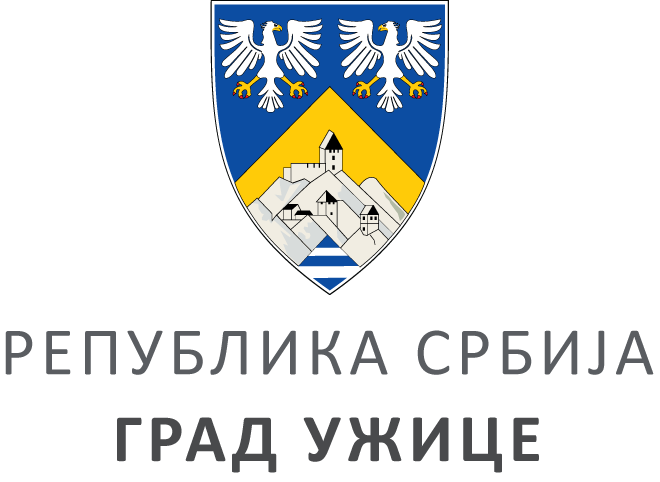 ГРАДСКА УПРАВА ЗА ИНФРАСТРУКТУРУ И РАЗВОЈГРАДСКА УПРАВА ЗА ИНФРАСТРУКТУРУ И РАЗВОЈГРАДСКА УПРАВА ЗА ИНФРАСТРУКТУРУ И РАЗВОЈГРАДСКА УПРАВА ЗА ИНФРАСТРУКТУРУ И РАЗВОЈVIII ББрој: 404-127/20ББрој: 404-127/20Датум:Датум:15.06.2020. године